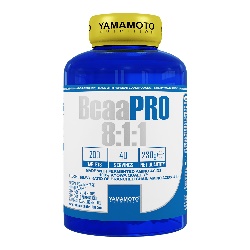 Yamamoto® Nutrition Bcaa PRO 8:1:1 Kyowa® Quality è un integratore alimentare che apporta 5 g di aminoacidi ramificati in rapporto 8:1:1 (Leucina: Isoleucina: Valina).
I BCAA sono particolarmente indicati per integrare la dieta degli sportivi.
Il prodotto è completato con la vitamina B1 che contribuisce al normale metabolismo energetico e con la vitamina B6 che supporta il normale metabolismo delle proteine e del glicogeno.La marca Kyowa Quality (KQ) è costituita da una vasta gamma di aminoacidi ultra-puri e composti correlati forniti da Kyowa Hakko BIO Co. LTD., leader mondiale con oltre 60 anni di esperienza e una reputazione per la garanzia della qualità rigorosa.
Con la sua tecnologia di fermentazione innovativa, costruita nel corso degli anni. Kyowa® è
diventato un pioniere di fiducia nel campo sanitario.

LA QUALITA' PRIMA DI TUTTO
Il brand KQ fornisce prodotti costantemente puri, facendo leva sui 60 anni di esperienza di Kyowa®.
La garanzia di qualità costituisce il nucleo del marchio KQ.Gli aminoacidi a catena ramificata (BCAA) sono un importante gruppo di amminoacidi essenziali costituiti da Leucina, Isoleucina e Valina.
I BCAA sono tra i nove aminoacidi essenziali per gli esseri umani, perché il nostro corpo non è in grado di produrli.
Le uniche fonti di approvvigionamento è attraverso l'alimentazione quotidiana o l'integrazione alimentare.Gli aminoacidi ramificati (BCAA) rappresentano il 35% degli amminoacidi essenziali nelle proteine muscolari.
Leucina, Isoleucina e Valina sono aminoacidi indispensabili forniti da assunzioni proteiche alimentari differenti.
I BCAA possono essere consumati come integratori, suggeriti in particolare a ridosso di allenamenti intensi o un impegnativo lavoro fisico.
In Bcaa PRO sono contenuti un rapporto 8:1:1 di Leucina, Isoleucina e Valina.Informazioni nutrizionali200 compresseAnalisi MediaPer dose 5 compressePer dose (5 compresse)Aminoacidi a catena ramificata
di cui:5gL-leucina4000mgL-valina500mgL-isoleucina500mgVitamina B11,3mg (118%*)Vitamina B62mg (143%*)* AR = Assunzioni di Riferimento* AR = Assunzioni di RiferimentoIngredienti: L-leucina (Kyowa Quality®), L-isoleucina (Kyowa Quality®), L-valina (Kyowa Quality®), agente di carica: cellulosa; agente antiagglomerante: biossido di silicio; stabilizzante: idrossipropilmetilcellulosa; cloridrato di piridossina (vitamina B6), cloridrato di tiamina (vitamina B1).KYOWA QUALITY® and the KQ Logo are registered trademarks of KYOWA HAKKO BIO CO., LTD.Ingredienti: L-leucina (Kyowa Quality®), L-isoleucina (Kyowa Quality®), L-valina (Kyowa Quality®), agente di carica: cellulosa; agente antiagglomerante: biossido di silicio; stabilizzante: idrossipropilmetilcellulosa; cloridrato di piridossina (vitamina B6), cloridrato di tiamina (vitamina B1).KYOWA QUALITY® and the KQ Logo are registered trademarks of KYOWA HAKKO BIO CO., LTD.Modalità d'uso: assumere 5 compresse una volta al giorno, con acqua o altra bevanda, prima di allenamenti o, competizioni o immediatamente dopo.Modalità d'uso: assumere 5 compresse una volta al giorno, con acqua o altra bevanda, prima di allenamenti o, competizioni o immediatamente dopo.Modalità d'uso: assumere 5 compresse una volta al giorno, con acqua o altra bevanda, prima di allenamenti o, competizioni o immediatamente dopo.